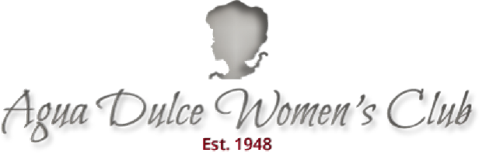 33201 Agua Dulce Canyon Road | Agua Dulce, CA  91390 | www.adwc.org
2024 MEMBERSHIP APPLICATIONPlease print and fill out this form, make your check payable to ADWC, and mail both to the address above. You can also join and pay online at adwc.org.We look forward to supporting our community together and having fun. Our general meetings are on the first Thursday of every month (except July). See you there!If you have any questions, please contact our Membership Chair, Renée Bianco, at 310.256.5282 or adwcmembership@gmail.com.Your membership dues of $40 includes: most general meeting programs, electronic newsletters, membership directory and the membership luncheon. Advanced notice is given for all events. Come and join the fun and meet new people!Your membership dues of $40 includes: most general meeting programs, electronic newsletters, membership directory and the membership luncheon. Advanced notice is given for all events. Come and join the fun and meet new people! 	New Member 	Member Renewal (Year Joined _____)Name:Address:Address:Email:Email:Home Phone:Mobile Phone:Birthday:Birthday:Significant Other:Anniversary: Profession:Profession:Hobbies:Hobbies: